NATIONAL ASSEMBLY QUESTION FOR WRITTEN REPLYQUESTION NUMBER: 2535DATE OF PUBLICATION:   11 NOVEMBER 2016Ms P T van Damme (DA) to ask the Minister of Communications:Whether the (a) chief executive officers, (b) chief operating officers, (c) group executives and/or (d) board members of any of the entities that report to her have (i) met with any representative member and/or close associate of the Gupta family and/or (ii) attended any meetings with the specified persons at the specified family’s estate in Saxonwold, Johannesburg, or anywhere else since she took office; if so, in each specified case, (aa) what are the names of the persons who were present at each meeting, (bb) where did each meeting take place, (cc) what was the purpose of the meeting and (dd) on what date did the meeting take place?                          NW2949EREPLY: MINISTER OF COMMUNICATIONSThe work from all government entities including those reporting to the Ministry of Communications, requires engagement with various stakeholders in the public and private sector. This is in line with the nature of work undertaken. MR NN MUNZHELELE				DIRECTOR GENERAL [ACTING]		 DEPARTMENT OF COMMUNICATIONSDATE:						MS AF MUTHAMBI (MP)MINISTER OF COMMUNICATIONSDATE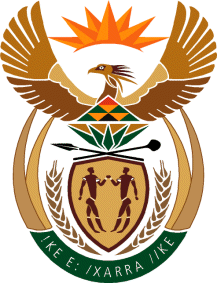 MINISTRY: COMMUNICATIONS
REPUBLIC OF SOUTH AFRICAPrivate Bag X 745, Pretoria, 0001, Tel: +27 12 473 0164   Fax: +27 12 473 0585Tshedimosetso House,1035 Francis Baard Street, Tshedimosetso House, Pretoria, 1000